Protokół przekazania próbekKielce dn. ……………………….	                                               Nr zlecenia ………………….…………….                                                                                                                     (wypełnia PŚK)Protokółprzekazania próbek (wzorów) przyjętych do badań wLaboratorium Techniki ŚwietlnejPolitechniki Świętokrzyskiej w KielcachZamawiający: ………………………………………………………………………………………………………..Rodzaj wyrobu: ……………………………………………………………………………………………………………………………………….Po przeprowadzeniu wstępnych oględzin dostarczonych do badań próbek (wzorów) stwierdzono:Stan próbki: Kompletne / niekompletne *, gdyż 	 Cechowanie: trwałe / nietrwałe, czytelne / nieczytelne *, symbole próbki 		(podać jakie)Opakowanie: posiadają / nie posiadają / częściowo posiadają 		(podać jakie)4. Wygląd zewnętrzny - występowanie widocznych uszkodzeń:-	uszkodzone powłoki ochronne: tak / nie *;-	uszkodzenia mechaniczne: tak / nie *;-	uszkodzone elementy gumowe i z tworzyw sztucznych: tak / nie *; -	uszkodzone elementy mocujące (śruby, nakrętki, zaciski itp.): tak / nie *;-	uszkodzenie w postaci zmian barwy lub inne uszkodzenie występujące na elementach bez powłok ochronnych (np. korozja); tak / nie * 		(opisać szczegółowo postać uszkodzenia)5. Montaż: prawidłowy / nieprawidłowy *6. Występowanie innych zauważalnych wad i braków 		(opisać szczegółowo inne wady i braki lub stwierdzić, że nie występują)	Przyjmujący	 Przekazujący	.......................................	 .......................................	(imię nazwisko czytelnie)	(podpis)* - niepotrzebne skreślić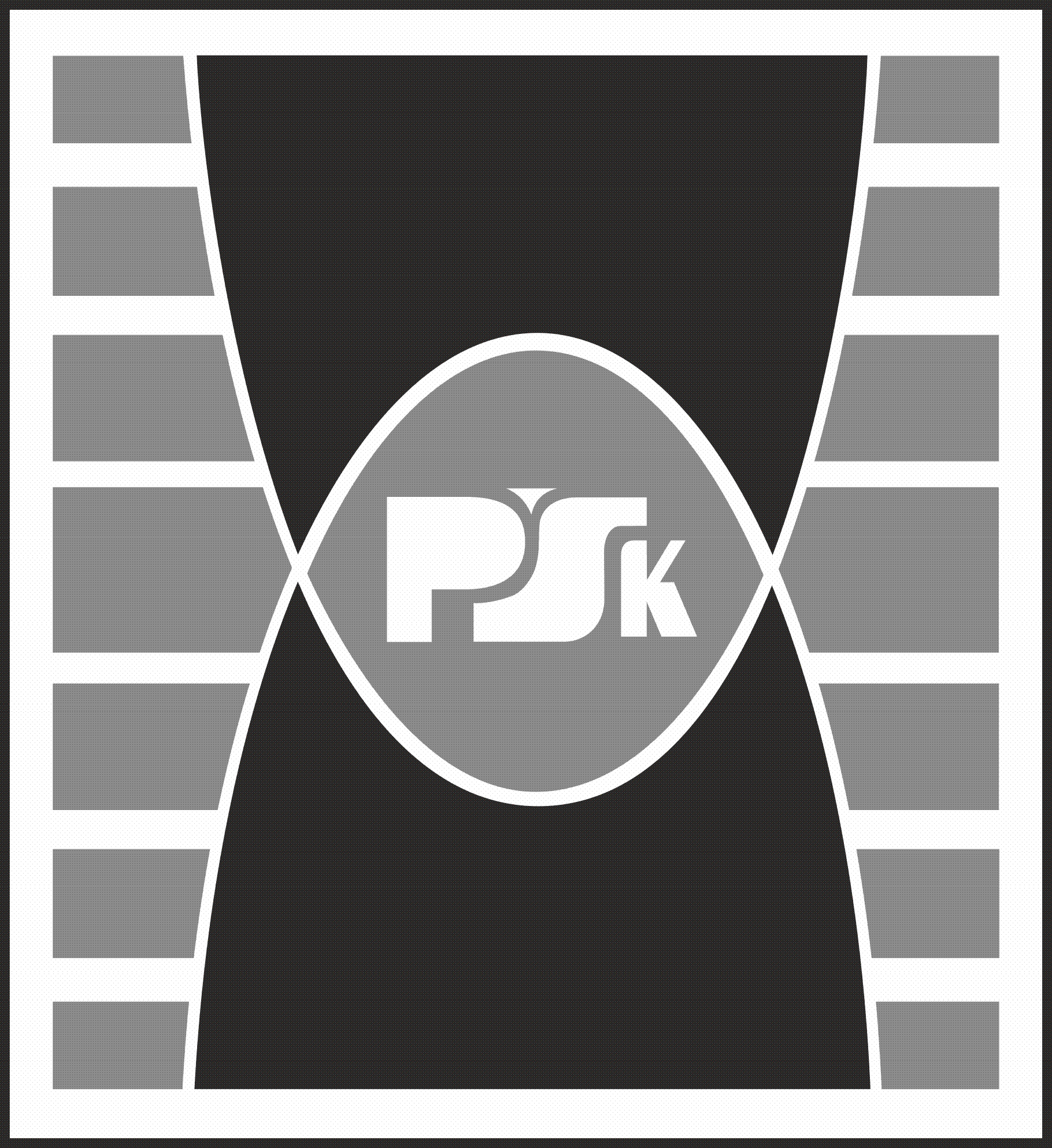 Politechnika Świętokrzyskaaleja Tysiąclecia Państwa Polskiego 7, 25-314 KielceLABORATORIUM TECHNIKI ŚWIETLNEJ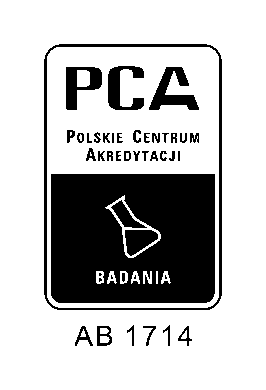 